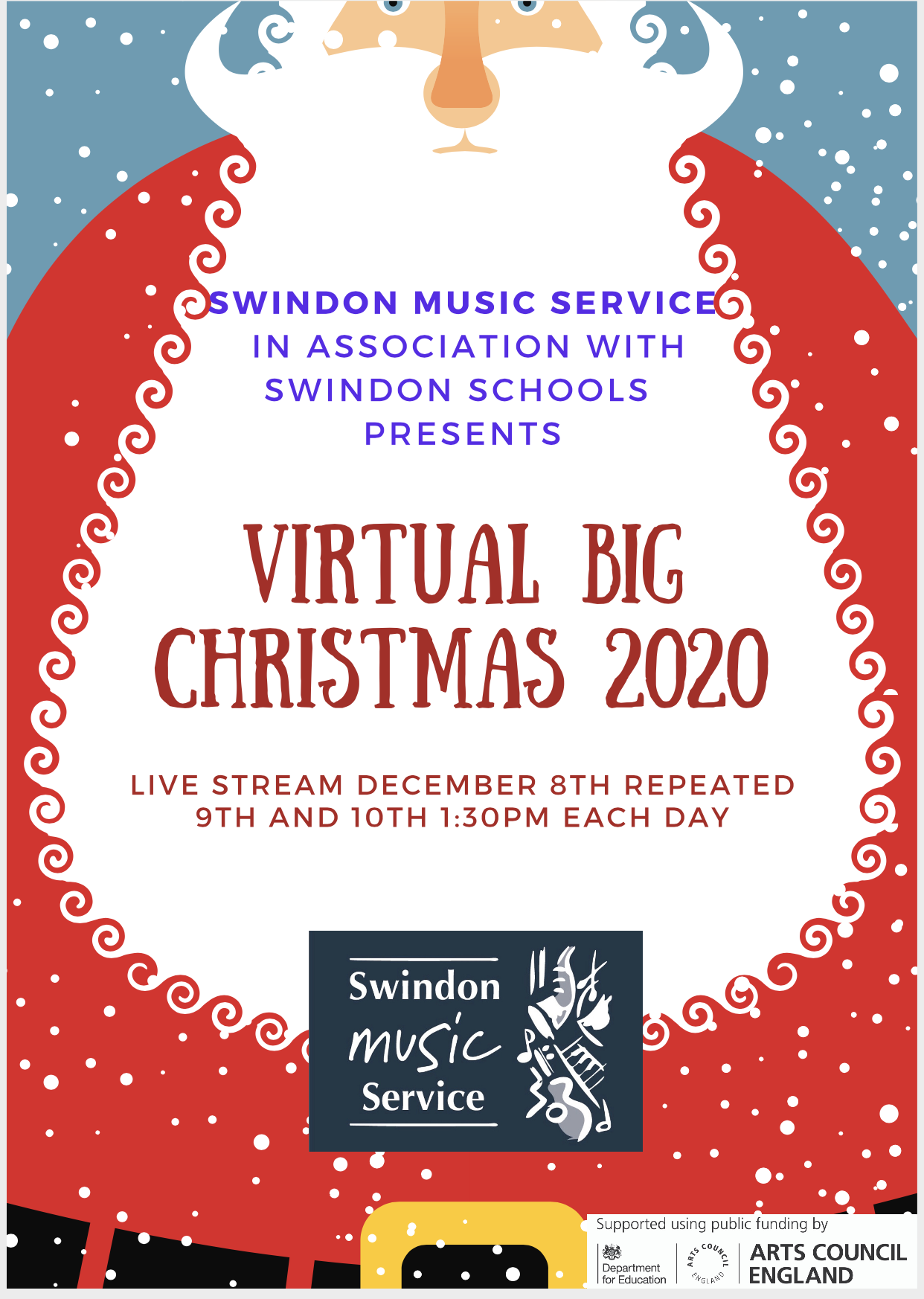 Lyrics for Christmas Voice Festival Virtual Big Christmas2020• Merry Christmas Medley
• Winter’s Tale
• Christmas Song
• Most Wonderful time of the Year • Let it snow, let it snow, let it snow. • Step into Christmas
• Rocking around the Christmas Tree Merry Christmas Medley 
On the first day of Christmas
My true love gave to me
A partridge in a pear treeOn the second day of Christmas
My true love gave to me
Two turtle doves
And a partridge in a pear tree
On the third day of Christmas
My true love gave to me
Three French hens
Two turtle doves
And a partridge in a pear tree
On the fourth day of Christmas
My true love gave to me
Four calling birds
Three French hens
Two turtle doves
And a partridge in a pear tree

On the fifth day of Christmas
My true love gave to me
Five gold rings
Four calling birds
Three French hens
Two turtle doves
And a partridge in a pear treeDeck the halls with boughs of holly, fa la la la la, la la la la Tis the season to be jolly, fa la la la la, la la la laDon we now our bright apparel, fa la la, fa la la, la la laSing the ancient yule tide carol, fa la la la la, la la la laFast away the old year passes, fa la la la la, la la la laHail the new ye lads and lasses, fa la la la la, la la la la.Sing we joyous altogether, fa la la, fa la la, la la la.Heedless of the wind and weather, fa la la la la, la la la la.Mm mm mm mm mm mm mm mm mm mm mm mm mm mm 
Here we come a wassailing
Among the leaves so green,
Here we come a wassailing
So fair to be seen.Love and joy come to you,
And to you your wassail too
And we wish you a very merry  Happy New Year,
And we wish you a Happy New Year.

Here we come a wassailing
Among the leaves so green,
Here we come a wassailing
So fair to be seen.Love and joy come to you,
And to you your wassail too
And we wish you a very merry happy New Year,
And we wish you a Happy New Year.We wish you a merry Christmas
We wish you a merry Christmas
We wish you a merry Christmas and a happy new year
Good tidings we bring to you and your kin
We wish you a merry Christmas and a happy new yearVery merry, very merry, Christmas.  We wish you a merry Christmas and a Happy New Year!A Winter’s TaleThe nights are colder now
Maybe I should close the door
And anyway the snow has covered all your footsteps
And I can follow you no more.The fire still burns at night.
My memories are warm and clear
But everybody knows it's hard to be alone at this time of year.It was only a winter's tale.
Just another winter's tale.
And why should the world take notice
Of one more love that's failed.A love that could never be,
Though it meant a lot to you and me.
On a worldwide scale we're just another winter's tale.While I stand alone
A bell is ringing far away.
I wonder if you hear,
I wonder if you’re listening,
I wonder where you are today.Good luck, I wish you well
For all that wishes may be worth.
I hope that love and strength are with you for the length of your time on earth. It was only a winter's tale.
Just another winter's tale.
And why should the world take notice
Of one more love that's failed.A love that could never be,
Though it meant a lot to you and me.
On a worldwide scale we're just another winter's tale.It was only a winter's tale.
Just another winter's tale.
And why should the world take notice
Of one more love that's failed.A love that could never be,
Though it meant a lot to you and me.
On a worldwide scale we're just another winter's tale.Christmas SongChestnuts roasting on an open fire
Jack Frost nipping at your nose
Yule-tide carols being sung by a choir
And folks dressed up like EskimosEverybody knows a turkey and some mistletoe
Help to make the season bright
Tiny tots with their eyes all aglow
Will find it hard to sleep tonightThey know that Santa's on his way
He's loaded lots of toys and goodies on his sleigh
And every mother's child is gonna spy
To see if reindeer really know how to flyAnd so, I'm offering this simple phrase
To kids from one to ninety-two
Although it's been said many times, many ways
Merry Christmas, Merry Christmas, Merry Christmas to youThe Most Wonderful Time of the YearIt's the most wonderful time of the year with the kids jingle belling and everyone telling you “Be of good cheer.”
It's the most wonderful time of the year.It's the hap-happiest season of all,
With those holiday greetings and great happy meetings
When friends come to call.
It's the hap-happiest season of allThere'll be parties for hosting,
Marshmallows for toasting,
And caroling out in the snow.
There'll be scary ghost stories
And tales of the glories of
Christmases long, long ago.It's the most wonderful time of the year
There'll be much mistltoeing
And hearts will be glowing
When loved ones are near.
It's the most wonderful time of the year.There'll be parties for hosting,
Marshmallows for toasting,
And caroling out in the snow.
There'll be scary ghost stories
And tales of the glories of
Christmases long, long ago.Oh! Oh!It's the most wonderful time of the year.with the kids jingle belling and everyone telling you “Be of good cheer.”
It's the most wonderful time.
It’s the most wonderful time.
Oh the most wonderful time
Of the year!Let it SnowSnow has fallen snow on snow, snow on snow.Oh, the weather outside is frightful but the fire is so delightful, And since we’ve no place to go, let it snow, let it snow, let it snow.It doesn’t show signs of stopping and I brought some corn for popping.  The lights are turned way down low,let it snow, let it snow, let it snow.When we finally kiss goodnight, how I hate to go out in the storm.But if you’ll really hold me tight, all the way I’ll be warm.Dashing through the snow on a one-horse open sleigh. Oh, what fun it is to laugh and sing this song today.The fire is slowly dying and my dear we’re still goodbye-ing.But as long as you love me so, let it snow, let it snow, let it snow.When we finally kiss goodnight, how I hate to go out in the storm.But if you’ll really hold me tight, all the way I’ll be warm.Frosty the snowman is a fairy tale they say.  He was made of snow, but the children know how he came to life one day.Oh, the weather outside is frightful but the fire is so delightful, And since we’ve no place to go, let it snow, let it snow, let it snow.Do you want to build a snowman?Step into ChristmasWelcome to my Christmas song.I'd like to thank you for the year.
So I'm sending you this Christmas card to say it's nice to have you here.
I'd like to sing about all the things your eyes and mind can see.
So hop aboard the turntable,
Oh, oh, oh  step into Christmas with me yeah.Step into Christmas let's join together.
We can watch the snow fall forever and ever.
Eat, drink and be merry, come along with me
Step into Christmas the admission's free.Take care in all you do next year and keep smiling through the days.
If we can help to entertain you oh we will find the ways.
So merry Christmas one and all, there's no place I'd rather be
Than asking you if you'd oblige, 
Stepping into Christmas with me.Step into Christmas let's join together.
We can watch the snow fall forever and ever.
Eat, drink and be merry, come along with me
Step into Christmas, the admission's free. 
Oh oh oh, oh.
La la la la la la la la la la la la la.Welcome to my Christmas song.  I'd like to thank you for the year
So I'm sending you this Christmas card, to say it's nice to have you here
I'd like to sing about all the things your eyes and mind can see. 
So hop aboard the turntable.
Oh, oh oh, step into Christmas with me yeah. Step into Christmas. Let's join together. 
We can watch the snow fall forever and ever
Eat, drink and be merry come along with me
Step into Christmas, the admission's free. 
Step into Christmas. Let's join together. 
We can watch the snow fall forever and ever
Eat, drink and be merry come along with me
Step into Christmas, the admission's free. Oh oh oh oh Yeah!Rockin’ around the Christmas tree Rockin’ around the Christmas tree, at the Christmas party hop.Mistletoe hung where you can see every couple tries to stop.Rockin’ around the Christmas tree let the Christmas spirit ring.Later we’ll have some pumpkin pie and we’ll do some carolling.You will get a sentimental feeling when you hearVoices singing ‘Let’s be jolly.  Deck the halls with boughs of holly”.Rockin’ around the Christmas tree have a happy holiday.Ev’ry one dancing merrily in the new old-fashioned way.You will get a sentimental feeling when you hearVoices singing ‘Let’s be jolly.  Deck the halls with boughs of holly”.Rockin’ around the Christmas tree have a happy holiday.Ev’ry one dancing merrily in the    new    old-fashioned    way.Christmas Jumpers.Be Happy